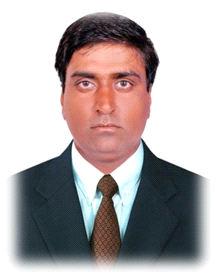 RESUMEOBJECTIVE:Looking for a challenging job where I can utilize my entire colleague and experience in my field. Like to be responsible to be my task and aiming to have a great result, this will push to company growth.Expecting to have freedom to use my experience ideas and to bring the result.WORK AND EXPERIENCE:. Chennai From 19/12/2019 to continueJob: Sr. Erection engineerOngoing project: G+9 Shopping mall.Consultant: ES engineering Chennai. BCC PRECAST INDIA PVT LTD. GREATER NOIDA From 20/05/2017 to 10/12/2019Job: ERECTION Engineer (Equivalent to Deputy Manager)Completed project: 44 Nos. G+3 Villas (100 Sqd) and 113 Villas (180 Sqd) GreaterNoida UP INDIA (Godrej Golf Link) PMC: CBRE.Union Precast Factory LLC. Qatar from 28/02/2015 to 11/03/2017 Job: Sr.Erection Supervisor/Lifting SupervisorResponsibilities:Briefing all lifting team member (i.e., crane operators, riggers and signal man) on the lifting plan, risk control measure and safe lifting procedure before the commencement of any lifting operation.Supervise and coordinate erection activities and workers.Ensure requisition of tool and equipments effectively utilized and monitored in order to achieve timely completion of projects.Ensure safety and quality at site and ensure that appropriate safety equipment is worn by the workforce.Ensuring that only registered crane operators, appointed riggers and appointed signalmen participate in any lifting operation involving the use of mobile and tower crane.Ensuring that the ground conditions are safe for any lifting operation to be performed by mobile crane.Be present during all lifting operation; andIf unsafe condition are reported to him, to take suitable measure to rectify the conditions so that the lifting operation can be conducted safely.Notify project /site engineer/manager and/or HSE Officers regarding any unsafe or potentially hazardous situation on siteOrganize and handle manpower and equipment in order to achieve acceptable performance out put both in term of quality and quantity within the hour worked for the project worksCarry out specifically the instruction given by the Project/Site Engineer or Manager and ensure that the work being carried out is in accordance withcompany procedure and also that safety regulation or observed by the men under your control.Ensure that the work force to report to work punctually and carry out the work efficiently without any obstruction.Ensure machines, Tolls and materials allotted or handled with proper care and secured safely by work force.Ensure wastage of materials, damages to equipment to 3rd party property due to negligence must be reported to project/Site Engineer/Site Supervisor.Co-Ordinate for all QA/QC and inspection procedure at site.Perform additional duties as required by Project Manager.Ensure that worker maintain a clean and safe orderly and disciplined work area.Promote QHSE aspects within the project and ensure at all time the quality, health, safety environment management system procedure are followed by supervising staff and worker.Completed project:G+5 4 nos. building cladding panels Msheireb Down Town Doha.Labor camp boundary wall Project (Qatar Economical Zone/I Parcel B.Arabtec Precast LLC. UAE from 07/11/2014 to 31/12/2014Job: Erection Supervisor/Lifting SupervisorCompleted project: Al Sila Hospital project.Nature of works: Lifting safely and Erection, grouting & finishing of precast cladding Panels & columns.Logic contracting, Qatar- 09/05/2013 to 20/07/2013 (Sub-contractor with Smeet Precast)Job: Erection Supervisor/Lifting SupervisorNature of works:Erection works: Lifting and erection of all precast elements, Precast wall panels, Staircase Insulated wall panels, cladding panels,Hollowcoreslabs(Thickness_100mm,150mm,200mm,265mm,300 mm,400mm,420mm,500mm&600mm),Prestressed Beams, Manholes, Road Barriers, Bridges ,Parapet, Girder, Columns, beams& etc…Alignment, repairing, grouting and finishing work of precast elements.Completed Project: Labor Accommodation 32 Nos. of Building G+4. Consultant - Qatar Design Consortium.RAK Precast Company, Ras Al Khaimah, UAE – 14/12/2010to 08/12/2012Job:	General Foreman/ LiftingNature of Works:Erection – Erection of all precast elements, Precast wall panels, Staircase,Insulated wall panels, claddingpanels,Hollowcoreslabs(Thickness_100mm,150mm,200mm,265mm,300mm,400mm,420mm,500mm&600mm),Prestressed Beams, Manholes,Road Barriers, Bridges ,Parapet, Girder, Columns, beams& etc…Alignment, repairing, grouting and finishing work of precast elements.COMPLETED PROJECT:313 (5 Bedroom) Residential Villas at Al Falha Village, Abu Dhabi.Women College in Nakhil Ras Al Khaima. (only HCS 265mm,300mm,500mm)(G+3) Labor Accommodation &(G+2) Office Building & Show Room At Technology Park PH2,RAKFTZ,RAK.Mafraq to Ghwaifat Border post highway Construction of the new RuwaisBypass at Ruwais.Abu Dhabi.UAE ARMED FORCE DIRECTORATE OF MILITARY WORKS MANAMA.(G+3) BUILDING &2.5 KM BOUNDRY WALL.PROJECT NO.CMW-CG-003-2010 KALBA FUJAIRA UAE.(ONLY BOUNDRYWALL)Abu Dhabi Khalifa city Bridge Girder 22 meters200 VILLA AL GHAREBA-SHAMAL AL SHUAIBAH EMIRATI HOUSING PROJECT AL AIN UAE.SAUDI AL TERAIS TRADING INDUSTRIAL CONTRACTING COM. LTDRiyadh, Saudi Arabia – 16/05/2007 to 19/07/2010 (Sub contractor with Bin laden precast)Job: Erection Foreman/LiftingNature of Works:Erection – Erection of all type of all precast elements, Precast wall panels, Staircase, Insulated wall panels, cladding panels Hollowcoreslabs(Thickness_100mm,150mm,200mm,265mm,300mm,400 mm,420mm,500mm&600mm),Prestressed Beams, Manholes, Road Barriers, Bridges ,Parapet, Girder, Columns, beams& etc…Alignment, repairing, grouting and finishing work of precastCOMPLETED PROJECT:Vocational Training Institute Alith Jedha Saudi Arabia.G+5, 35 No’s Building in Muzahmiya city Riyadh.University Project in Arar Saudi Arbia.Self-work INDIA – Jan.2002 to Dec. 2006Job:	Contractor in civil worksEDUCATION AND QUALIFICATION:Vocational Certificate with Mechanic Textile Machinery CourseDiploma In Civil Engineering (IIMT Delhi)Basic Course in Computer Application – Haryana IndiaKnowledge of MS Office(words ,excel, power point)Certified Lifting Supervisor Certificate.Certified First Aid certificate.GENERAL:Email ID	:	bhajan-399227@2freemail.com I hereby certify and attest that the aforementioned facts and figures of my CV are true and legal.Respectfully yours,__________________BHAJANLALApplicantName:BHAJAN BHAJAN Date of Birth :Date of Birth :10th May 198210th May 1982Gender:MaleNationality:IndianReligion:HinduMarital StatusMarital Status:MarriedLanguage:Hindi, English, and ArabicHindi, English, and ArabicContact No.:+971504753686+971504753686